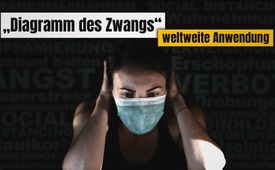 „Diagramm des Zwangs“ - weltweite Anwendung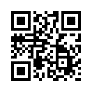 Widerstrebende Kriegsgefangene werden zu willfährigen Mitarbeitern umprogrammiert – Science Fiction oder Realität?  David Icke spricht über Mind Control-Methoden, die heute weltweit angewandt werden und das meist unbemerkt vom Volk. Hören Sie den Weckruf Icke‘s an die Völker!Im sogenannten „Diagramm des Zwangs“ listete der Psychologe Albert Biderman 1956 erfolgreiche Mind Control-Methoden [= Mind Control: Technik für Gedankenkontrolle/Gehirnwäsche] auf, durch die widerstrebende Kriegsgefangene zu willfährigen Mitarbeitern umprogrammiert werden konnten. Der britische Publizist David Icke hat diese Methoden den weltweit angewandten Corona-Zwangsmaßnahmen gegenübergestellt. Laut Icke lässt sich dasselbe Muster eines Verbrechens erkennen wie bei Biderman, diesmal jedoch gegen die gesamte Menschheit. 

Hier einige Methoden aus „Diagramm des Zwangs“ im Vergleich zu den heutigen Corona-Zwangsmaßnahmen:
David Icke schlussfolgert unmissverständlich, dass  es sich bei den aktuellen Zwangsmaßnahmen um systematische Techniken handelt, die zum Ziel haben, den menschlichen Geist und die menschliche Selbstachtung zu brechen. Es gehe um psychologische Programmierung und Versklavung und um nichts anderes.
 „Wo immer man sich die Techniken der individuellen Gedankenkontrolle und die Vernichtung des Willens zum Widerstand ansieht, erkennen wir heute, wie sie weltweit angewendet werden. Und dies führt zu einer Situation, in der die Menschen so gefügig gemacht werden, dass sie buchstäblich keinen eigenen Verstand, keine eigene Wahrnehmung und keine eigene Meinung mehr haben. Und wenn Sie jetzt denken, dass das, was wir derzeit erleben, schon echt übel ist, wie wird es dann für unsere Kinder, die Enkelkinder sein? Wie geht es dann weiter? Bis zum vollständigen totalen Zusammenbruch jeglicher Individualität!“ […] „Sie können dich nur zur Konformität zwingen, weil du die Konsequenzen des Widerstandes fürchtest“.

Doch jeder, der jetzt konform gehe und nicht sage: „Nein, da mache ich nicht mit!“, baue selbst diesen faschistoiden, sprich mit Gewalt herrschenden Staat mit auf, indem auch er mit seinen Kindern wird leben müssen.von mse.Quellen:Video von Icke: Bidermans Diagramm des Zwangs
https://www.youtube.com/watch?v=wZfEh4LLr5Y

Bidermans Diagramm des Zwangs: Text in Englisch
https://cultrecovery101.com/cult-recovery-readings/bidermans-chart-of-coercion/

Blog zum Thema: Diagramm des Zwangs
https://nemesisblog.com/biedermanns-diagramm-des-zwangs/

Erklärung Mind Control/Gehirnwäsche
https://de.wikipedia.org/wiki/Gehirnw%C3%A4scheDas könnte Sie auch interessieren:##MindContro - www.kla.tv/keine

#DavidIcke - www.kla.tv/DavidIckeKla.TV – Die anderen Nachrichten ... frei – unabhängig – unzensiert ...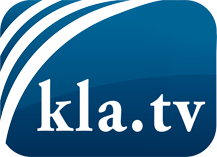 was die Medien nicht verschweigen sollten ...wenig Gehörtes vom Volk, für das Volk ...tägliche News ab 19:45 Uhr auf www.kla.tvDranbleiben lohnt sich!Kostenloses Abonnement mit wöchentlichen News per E-Mail erhalten Sie unter: www.kla.tv/aboSicherheitshinweis:Gegenstimmen werden leider immer weiter zensiert und unterdrückt. Solange wir nicht gemäß den Interessen und Ideologien der Systempresse berichten, müssen wir jederzeit damit rechnen, dass Vorwände gesucht werden, um Kla.TV zu sperren oder zu schaden.Vernetzen Sie sich darum heute noch internetunabhängig!
Klicken Sie hier: www.kla.tv/vernetzungLizenz:    Creative Commons-Lizenz mit Namensnennung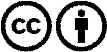 Verbreitung und Wiederaufbereitung ist mit Namensnennung erwünscht! Das Material darf jedoch nicht aus dem Kontext gerissen präsentiert werden. Mit öffentlichen Geldern (GEZ, Serafe, GIS, ...) finanzierte Institutionen ist die Verwendung ohne Rückfrage untersagt. Verstöße können strafrechtlich verfolgt werden.1. Isolation„social distancing“, Abstand halten2. Monopolisierung der Wahrnehmung Verbot, Unterdrückung und Diffamierung der Expertenstimmen3. Erschöpfung und Entkräftung Schüren von Ängsten und Dauerstress, nicht reisen, arbeiten, einkaufen gehen können bei Verweigerung der Zwangsmaßnahmen4. Drohungen„Halte Abstand, sonst...!“, „Trage Maske, sonst..!“, „Schließe deinen Laden, sonst...!“5. Gelegentliche ZugeständnisseLockerungen werden versprochen bei gehorsamer Einhaltung der Maßnahmen6. Demütigung und ErniedrigungKontrolle und demonstrierte Allmacht: die ganze Welt trägt „Maulkorb“7. Erzwingen trivialer Forderungenwidersprüchliche, sinnlose, nicht durchführbare Regelungen